Production of industrial products related to 	the  prevention of spreading / combating COVID-19 in August 2020In August 2020 entities having 50 or more persons employed and participating in the monthly survey of production of industrial products, on voluntary basis additionally reported production of 3 264 810 face masks used in medicine and 11 774 077 other protective face masks.Table 1. Manufactured production of products related to the prevention of spreading / combating COVID-19Table 1. Manufactured production of products related to the prevention of spreading / combating COVID-19    continuedThe survey was conducted among economic entities participating in the mandatory monthly survey on the production of industrial products having 50 or more persons employed. The observation covered 22 products that are not included in the PRODPOL nomenclature for monthly survey in 2020 and their production cannot be determined based on data collected for the existing headings of the nomenclature. Information on production of products related to the prevention of spreading / combating COVID-19 was provided by respondents on voluntary basis.In the case of quoting data from the Statistics Poland, please provide information: "Statistics Poland data source", and in the case of publishing calculations made on data published by the Statistics Poland, please provide information: "Own study based on Statistics Poland data". Product nameMeasurement unitVIII 2020III-VIII 2020Protective clothing (overalls, aprons)p/st873 3565 771 838Face masks used in medicinep/st3 264 81019 124 547Other protective face masksp/st11 774 077102 993 426Rubber glovespa.294 569Disposable plastic film glovesp/st279 0002 622 000Protective head capsp/st878 7722 560 683Protective face shieldsp/st1 321 0289 061 336Safety googlesp/st.70 367Protective shoe coverspa385 0001 580 092Product nameMeasurement unitVIII 2020III-VIII 2020Breathing appliances and gas masks (except for therapeutic respiration apparatus and protective masks having neither mechanical parts nor replaceable filters) p/st..Therapeutic respiration apparatusp/st..Parts of therapeutic respiration apparatuskg10 350423 048Disinfectant liquids and gelskg10 151 01480 905 811Disinfectant wipeskg3 200 37215 982 266Solid disinfectants (powders, granules, tablets, etc.) for preparing solutionskg9679 165Soap with disinfectant propertieskg235 4084 440 792Denatured alcoholhl 100%537 774Swab test kitsp/st7 20085 100Acrylic sneeze guards /workplace shieldsp/st3 99344 025Fabric with anti-bacterial coatingkg.150Face shield holdersp/st8 43579 715Adapters for connecting anti-virus filter to breathing masksp/st.850Prepared by:Enterprises DepartmentDirector Katarzyna WalkowskaTel: (+48 22) 608 31 25Issued by:
The Spokesperson for the President of Statistics Poland Karolina BanaszekTel: +48 695 255 011Press Office Office tel: (+48 22) 608 34 91, 22 608 38 04 e-mail: obslugaprasowa@stat.gov.pl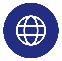 www.stat.gov.pl/en/Press Office Office tel: (+48 22) 608 34 91, 22 608 38 04 e-mail: obslugaprasowa@stat.gov.pl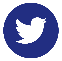 @StatPolandPress Office Office tel: (+48 22) 608 34 91, 22 608 38 04 e-mail: obslugaprasowa@stat.gov.pl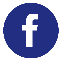 @GlownyUrzadStatystyczny